  К А Р А Р                                      № 192                            РЕШЕНИЕ « 01 » апрель  2013 й.                                                            «01»  апреля 2013 г.                    Об утверждении Правил передачи подарков, полученных муниципальными служащими в связи с протокольными мероприятиями, служебными командировками и другими официальными мероприятиямиВ целях реализации требований Гражданского кодекса Российской Федерации, Федеральных законов от 02.03.2007 № 25-ФЗ «О муниципальной службе в Российской Федерации», Федерального закона от 25.12.2008 № 273-ФЗ «О противодействии коррупции» Совет  сельского поселения Метевбашевский сельсовет муниципального района Белебеевский район Республики БашкортостанРЕШИЛ:Утвердить Правила передачи подарков, полученных муниципальными служащими в связи с протокольными мероприятиями, служебными командировками и другими официальными мероприятиями.Настоящее решение вступает в силу со дня его официального  обнародования.Глава сельского поселения                                         М.М.Зайруллин                               УТВЕРЖДЕН                                                       решением Совета сельского поселения Метевбашевский сельсовет муниципального                                                района Белебеевский район                                              Республики Башкортостан                                                 от «01»апреля  2013г№192.П Р А В И Л Апередачи подарков, полученных муниципальными служащимив связи с протокольными мероприятиями, служебными командировкамии другими официальными мероприятиями1. Настоящие Правила разработаны в соответствии с требованиями Гражданского кодекса Российской Федерации, Федерального закона от 02.03.2007 № 25-ФЗ «О муниципальной службе в Российской Федерации», Федерального закона от 25.12.2008 № 273-ФЗ «О противодействии коррупции» и устанавливают порядок передачи (приема, оценки, учета на балансе основных средств, временного хранения и дальнейшего использования) в муниципальную собственность подарков, полученных муниципальными служащими от юридических и физических лиц в связи с протокольными мероприятиями, служебными командировками и другими официальными мероприятиями (далее – подарок) и распространяется на органы местного самоуправления сельского поселения Метевбашевский сельсовет муниципального района Белебеевский район Республики Башкортостан и их структурные подразделения.2. Подарок стоимостью свыше 3 (трех) тысяч рублей согласно части второй  статьи 575 Гражданского кодекса Российской Федерации признается собственностью  сельского поселения Метевбашевский сельсовет муниципального района Белебеевский район Республики Башкортостан и подлежит передаче муниципальным служащим материально – ответственному лицу,   ответственному за прием и хранение подарков, назначенному _главой сельского поселения (правовой акт руководителя соответствующего органа местного самоуправления, руководителя структурного подразделения, являющегося юридическим лицом) (далее – материально - ответственное лицо).3. Муниципальный служащий, получивший подарок стоимостью свыше 3 (трех) тысяч рублей, обращается с заявлением о передаче подарка на имя главы сельского поселения   по форме согласно приложению № 1 к настоящим Правилам в течение 3-х рабочих дней с момента получения подарка и (или) возвращения из служебной командировки, во время которой был получен указанный подарок.Заявление подлежит регистрации в течение одного рабочего дня, с момента его подачи, в журнале регистрации заявлений о передаче подарков полученных муниципальными служащими в связи с протокольными мероприятиями, служебными командировками и другими официальными мероприятиями (далее – Журнал регистрации заявлений, который ведется по форме согласно приложению № 2 к настоящим Правилам и передается для рассмотрения  главе сельского поселения, являющегося юридическим лицом. Ведение журнала регистрации заявлений о передаче подарков в  Администрации сельского поселения возлагается на  управляющего делами Администрации сельского поселения, а на период его временного отсутствия на муниципального служащего, исполняющего его обязанности.  В заявлении указываются все известные муниципальному служащему реквизиты дарителя, вид подарка и прилагаются документы (если таковые имеются), подтверждающие стоимость подарка.В случае, если муниципальный служащий, сдающий подарок стоимостью свыше 3 (трех) тысяч рублей, имеет намерение выкупить его согласно пункту 8 настоящих Правил после оформления в собственность муниципального образования, это должно быть отражено в заявлении.После рассмотрения главой сельского поселения  заявление передается для исполнения материально - ответственному лицу.4. Материально - ответственное лицо извещает муниципального служащего о месте и времени приема от него подарка, в том числе технического паспорта, гарантийного талона, инструкции по эксплуатации и иных документов (при наличии), осуществляемого на основании акта приема – передачи подарков, полученных муниципальными служащими в связи с протокольными мероприятиями, служебными командировками и другими официальными мероприятиями (далее – акт приема-передачи) по форме согласно приложению № 3  к настоящим Правилам, который составляется в трех экземплярах, по одному для каждой из сторон.5. В случае отсутствия документов, подтверждающих стоимость подарка, его прием от муниципального служащего производится непосредственно перед проведением заседания комиссии по оценке подарков, создаваемой для этой цели распоряжением  главы сельского поселения.Заседания комиссии по оценке подарков проводятся по мере поступления заявлений муниципальных служащих, получивших подарки в связи с официальными мероприятиями, в срок, не превышающий 10 рабочих дней со дня подачи заявления. Заседания считаются правомочными, если на них присутствуют не менее половины ее членов.Решение комиссии оформляется протоколом заседания комиссии, который подписывается всеми присутствующими на заседании членами комиссии. В случае получения подарка лицом, входящим в состав комиссии, указанное лицо не принимает участия в заседании комиссии.6. В случае отсутствия документов, подтверждающих стоимость подарка или если стоимость подарка, указанная в подтверждающих стоимость подарка документах, не соответствует его рыночной стоимости, его стоимость определяется комиссией по среднерыночной цене аналогичного подарка.7. В случае если подарок имеет историческую, либо культурную ценность, или оценка подарка затруднена вследствие его уникальности, для его оценки могут привлекаться эксперты из числа высококвалифицированных специалистов соответствующего профиля.8. Акты приема – передачи составляются в 3-х экземплярах: один экземпляр для муниципального служащего, второй – для бухгалтерской службы, третий – для материально – ответственного лица.Акты приема – передачи регистрируются в Журнале учета актов приема – передачи подарков (далее – Журнал учета), который ведется по форме согласно приложению № 4  к настоящим Правилам по мере поступления.Журнал учета должен быть пронумерован, прошнурован и скреплен печатью  Администрации сельского поселения. Журнал учета хранится у материально – ответственного лица.9. В случае  если стоимость подарка, определенная комиссией по оценке подарков или привлеченными экспертами, не превышает 3 (трех) тысяч рублей, подарок подлежит возврату муниципальному служащему, передавшему подарок.Возврат подарка, стоимость которого не превышает 3 (трех) тысяч рублей, производится в течение 5 рабочих дней со дня его оценки по акту возврата подарка, полученного муниципальным служащим в связи с протокольными мероприятиями, служебными командировками и другими официальными мероприятиями (далее – акт возврата) по форме согласно приложению № 5  к настоящим Правилам, который составляется материально – ответственным лицом. Акты возврата хранятся у материально – ответственного лица.10. Принятый материально – ответственным лицом подарок, стоимость которого, подтвержденная  документами или протоколом комиссии по оценке подарков (заключением экспертов), составляет более 3 (трех) тысяч рублей, учитывается на балансе основных средств  Администрации сельского поселения и поступает на хранение материально – ответственному лицу.11. Муниципальный служащий, сдавший подарок,  стоимость которого, подтвержденная  документами или протоколом комиссии по оценке подарков (заключением экспертов), составляет более 3 (трех) тысяч рублей, может его выкупить в течение 30 календарных дней после передачи подарка в собственность муниципального образования.12. Муниципальный служащий за неисполнение условий данных Правил несет дисциплинарную, административную и уголовную ответственность.ЗАЯВЛЕНИЕ        В соответствии с частью второй статьи 575 Гражданского кодекса Российской Федерации и статьей 14 Федерального закона от 02.03.2007 № 25-ФЗ «О муниципальной службе в Российской Федерации» прошу принять полученные мною от________________________________________________________________(названия юридических лиц или фамилии, имена, отчества физических лиц)в связи с _______________________________________________________(наименование протокольного мероприятия, служебной командировки,________________________________________________________________другого официального мероприятия)следующие подарки:* заполняется при наличии документов, подтверждающих стоимость подарка_________________________________________________________________ (заполняется в случае намерения выкупить подарок)                                                         «______»______________ 20 ___ г.                      _______________________                                                                                           (подпись)   АКТприема – передачи подарков, полученных муниципальными служащими в связи с протокольными мероприятиями, служебными командировками и другими официальными мероприятиямиот «___» __________ 20_____г.                                                № _________Муниципальный служащий _______________________________________                                                                                            (фамилия, имя, отчество)________________________________________________________________(замещаемая должность муниципальной службы)________________________________________________________________(наименование структурного подразделения)в соответствии с Гражданским кодексом Российской Федерации, Федеральным законом от 25.12.2008 № 273-ФЗ «О противодействии коррупции» и Федеральным законом от 02.03.2007 № 25-ФЗ «О муниципальной службе в Российской Федерации» передает, а материально-ответственное лицо ______________________________                                                      (фамилия, имя, отчество)________________________________________________________________(наименование должности)принимает подарок, полученный в связи с: __________________________________________________________________________________________(указать наименование мероприятия и  дату)Описание подарка:Наименование: __________________________________________________Вид подарка: _____________________________________________________		                                    (бытовая техника, предметы искусства и т.д.)Оценочная стоимость: ____________________________________________Историческая (культурная) ценность ____________________________Сдал                                                                                 Принял____________ (________________)        ____________ (________________)               (подпись)                                (Ф.И.О.)                                           (подпись)                                     (Ф.И.О.)«______» __________  20 ___ г.                    «______» ___________ 20 ___ г.  ЖУРНАЛ УЧЕТАактов приема – передачи подарков, полученных муниципальными служащимив связи с протокольными мероприятиями,служебными командировками и другими официальными мероприятиямиЖурнал регистрации заявлений о передаче подарков полученных муниципальными служащими в связи с протокольными мероприятиями, служебными командировками и другими официальными мероприятиямиАКТ  возврата подарка полученного муниципальным служащим в связи с протокольными мероприятиями, служебными командировками и другими официальными мероприятиями«____» _________ 20 ___ г.                                               № __________Материально–ответственное лицо _______________________                                                                                                         (фамилия, имя, отчество)______________________________________________________________                                      (замещаемая должность муниципальной службы , наименование подразделения)______________________________________________________________(наименование органа МСУ, структурного подразделения)в соответствии с Гражданским кодексом Российской Федерации и Федеральным законом от 25.12.2008 № 273-ФЗ «О противодействии коррупции», а также на основе протокола заседания комиссии по оценке подарков, полученных муниципальным служащими, от «____» __________ 20 ____ г., возвращает муниципальному служащему________________________________________________________________________________________________________________(фамилия, имя, отчество)______________________________________________________________(замещаемая должность муниципальной службы, наименование структурного подразделения)подарок, переданный по акту приема–передачи от«_____» _______20___ г. № ______Выдал:                                                                          Принял:           БАШҚОРТОСТАН РЕСПУБЛИКАҺЫБӘЛӘБӘЙ РАЙОНЫ МУНИЦИПАЛЬ РАЙОНЫНЫҢ  МӘТӘУБАШ  АУЫЛ СОВЕТЫАУЫЛ БИЛӘМӘҺЕ СОВЕТЫ452035, Мәтәүбаш  ауылы, Мәктәп урамы, 62 аТел. 2-61-45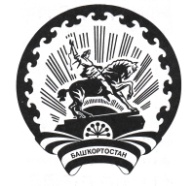                СОВЕТ СЕЛЬСКОГО ПОСЕЛЕНИЯ               МЕТЕВБАШЕВСКИЙ СЕЛЬСОВЕТ    МУНИЦИПАЛЬНОГО РАЙОНА БЕЛЕБЕЕВСКИЙ           РАЙОН РЕСПУБЛИКИ БАШКОРТОСТАН        452035, с. Метевбаш, ул. Школьная  62 а                               Тел. 2-61-45Приложение № 1к Правилам передачи подарков,полученных муниципальными служащимив связи с протокольными мероприятиями,служебными командировками и другимиофициальными мероприятиями                                          Главе сельского поселения Метевбашевский сельсовет муниципального района Белебеевский район Республики Башкортостан______________________________(фамилия, инициалы)от ___________________________________________(фамилия, имя, отчество)замещающего должность______________________________________________(наименование должности муниципальной службы)№ п/пНаименование подаркаХарактеристика подарка, его описаниеКол-во предметовСтоимость в рублях*Итого:Итого:Итого:Приложение № 3к Правилам передачи подарков,полученных муниципальными служащимив связи с протокольными мероприятиями,служебными командировками и другимиофициальными мероприятиямиПриложение № 4к Правилам передачи подарков,полученных муниципальными служащимив связи с протокольными мероприятиями,служебными командировками и другимиофициальными мероприятиями                                          № п/пДатаНаименование подаркаВид подаркаФ.И.О.сдавшего подарокПодписьсдавшего подарокФ.И.О. принявшего подарокПодписьпринявшего подарокОтметка о возврате123456789Приложение № 2к Правилам передачи подарков,полученных муниципальными служащимив связи с протокольными мероприятиями,служебными командировками и другимиофициальными мероприятиями                                          № п/пДата подачи заявленияФ.И.О. муниципального служащего, подавшего заявлениеДолжность мунциплаьного служащего, подавшего заявлениеФ.И.О. мунциплаьного служащего, принявшего заявлениеПодпись муниципального служащего, принявшего заявлениеВид подаркаЗаявленная стоимостьОтметка о желании выкупить подарок123567Приложение № 5к Правилам передачи подарков,полученных муниципальными служащимив связи с протокольными мероприятиями,служебными командировками и другимиофициальными мероприятиями                                          ____________ (________________)            (подпись)                     (фамилия, инициалы)«______» ____________ 20 ___ г.      _________ (________________)       (подпись)                   (фамилия, инициалы)«______» ____________ 20 ____ г.     